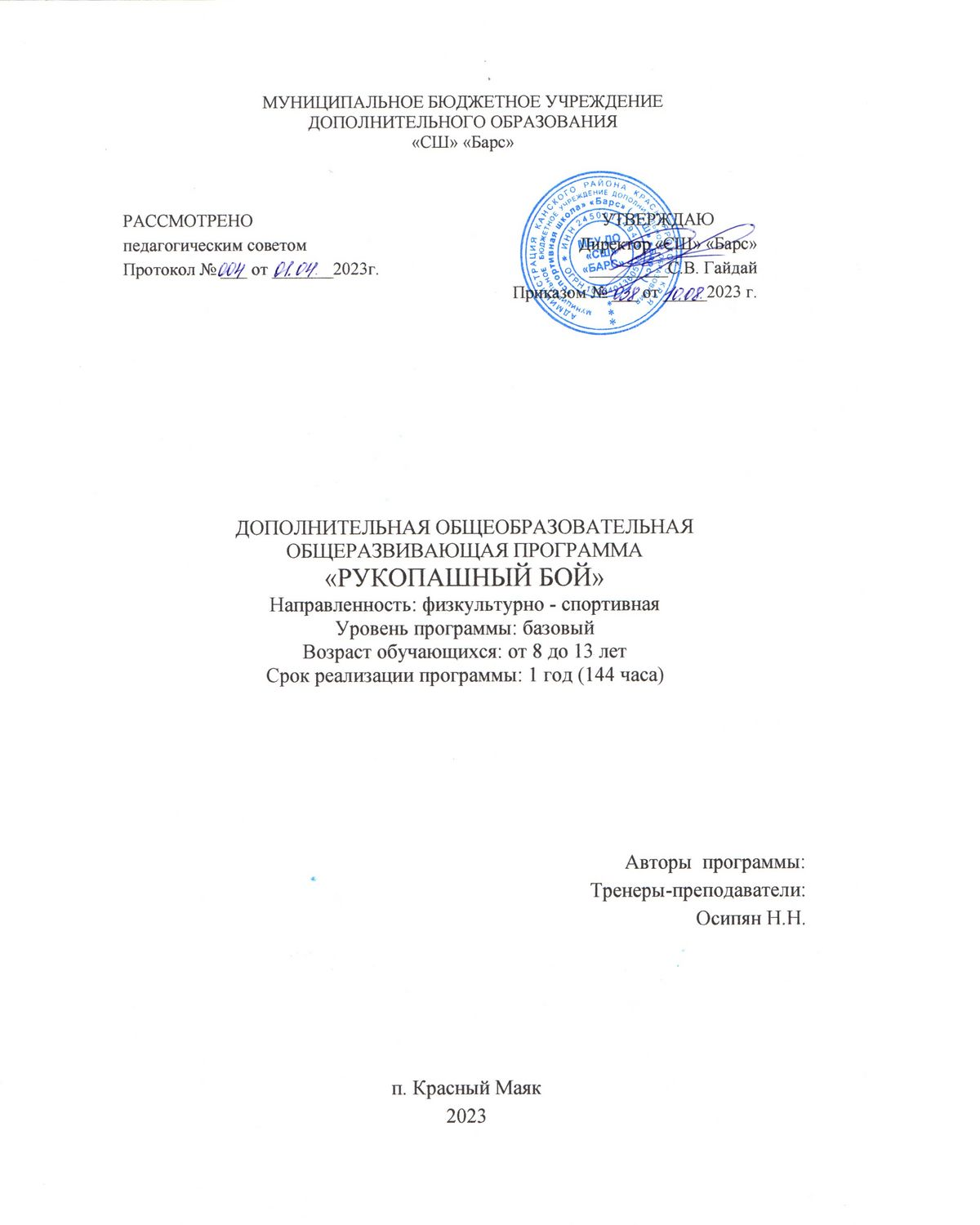 МУНИЦИПАЛЬНОЕ БЮДЖЕТНОЕ УЧРЕЖДЕНИЕДОПОЛНИТЕЛЬНОГО ОБРАЗОВАНИЯ«СШ» «Барс»ДОПОЛНИТЕЛЬНАЯ ОБЩЕОБРАЗОВАТЕЛЬНАЯОБЩЕРАЗВИВАЮЩАЯ ПРОГРАММА«РУКОПАШНЫЙ БОЙ»Направленность: физкультурно - спортивнаяУровень программы: базовыйВозраст обучающихся: от 8 до 13 летСрок реализации программы: 1 год (144 часа)Авторы  программы:Тренеры-преподаватели:
Осипян Н.Н.п. Красный Маяк2023ПОЯСНИТЕЛЬНАЯ ЗАПИСКАСтруктура и содержание программы «Рукопашный бой» (далее Программа) разработаны в соответствии с нормативно-правовой базой:− Федеральный закон от 29.12.2012 N 273-ФЗ (ред. от 30.12.2021) "Об образовании в Российской Федерации" (с изм. и доп., вступ. в силу с 01.03.2022); − Стратегия развития воспитания в Российской Федерации до 2025 года, утвержденная распоряжением Правительства РФ от 29.05.2015 г. № 996-р.; − Концепция развития дополнительного образования детей до 2030 (Распоряжение Правительства РФ от 31.03.2022 г. № 678-р); − Приказ Министерства просвещения Российской Федерации от 30.09.2020 г. №533 «О внесении изменений в порядок организации и осуществления образовательной деятельности по дополнительным общеобразовательным программам, утвержденный приказом министерства просвещения российской федерации от 09.11.2018 г. №196»; − Письмо Министерства образования и науки Российской Федерации от 18.11.2015 г. № 09-3242 «О направлении методических рекомендаций по проектированию дополнительных общеразвивающих программ (включая разноуровневые программы); − Постановление Главного государственного санитарного врача Российской Федерации от 28.09.2020 г. № 28 «Об утверждении СанПиН 2.4.3648-20 «Санитарно-эпидемиологические требования к организациям воспитания и обучения, отдыха и оздоровления детей и молодежи». Программа относится к физкультурно- спортивной направленности. Этот вид спорта – популярный в наше время. Рукопашный бой является одним из самых сложных видов спортивных единоборств, так как включает в себя технический арсенал практически всех видов единоборств. При этом рукопашный бой — это комплексный вид единоборства.Новизна и актуальность   Новизна данной программы опирается на понимание приоритетности воспитательной работы, направленной на развитие интеллекта спортсмена, его морально-волевых и нравственных качеств перед работой направленной на освоение предметного содержанияОна также состоит в разработке и обосновании нетрадиционной методики, основанной на дифференцировании тренировочных нагрузок, с учетом физической подготовленности спортсменов, в разделах специальной физической и технико-тактической подготовленности обучающегося.Новизна данной программы также заключается и в применении большой игровой практики, которой я посвящу отдельную главу.Используя полученный опыт ведущих тренеров, спортсменов, а, также используя литературные данные по построению тренировочного процесса в различных видах единоборств, в течение ряда лет, проводилась нетрадиционная методика тренировок, где основной упор в ранней специализации делался на обучение основам техники рукопашного боя посредством игр, которые подбирались таким образом, что обучающийся играя, одновременно развивал необходимые физические качества и осваивал базовую технику рукопашного боя.    Актуальность программы- состоит  в том, что она направлена на удовлетворение потребностей детей в активных формах двигательной деятельности, обеспечивает физическое, психическое и нравственное оздоровление воспитанников. Программа так же актуальна в связи с возросшей популярностью единоборств в нашей стране.Отличительные особенности программ     К отличительным особенностям данной Программы можно отнести то, что обучающиеся являются не пассивными ее участниками, а активными «двигателями». Программа предоставляет возможности детям,  достигшим 8 - 13 летнего возраста, имеющим различный уровень  физической подготовки приобщиться к активным занятиям единоборствами, укрепить здоровье, получить социальную практику общения в детском коллективе. Образовательная деятельность по программе «Рукопашный бой» стимулирует учащихся к дальнейшему совершенствованию физической и интеллектуальной сферы. Программа так же служит привитию навыков безопасного поведения, снижению криминогенности среди подростков и воспитанию гражданско-патриотических качеств.  В зависимости от возраста обучающихся Программа разделена на две группы обучения:от 8 до 12 лет;от 9 до 13 лет .Адресат программыПрограмма предназначена для детей от 8 до 13 лет. Для освоения программы предварительной подготовки не требуется.  Программа может быть адаптирована для детей с ОВЗ для всех нозологий кроме определенных степеней нарушений зрения или нарушения интеллекта.Оптимальное количество детей в группе: от 10 до 20 человек.Срок реализации программы и объем учебных часовПрограмма рассчитана на один год обучения (144 часа), 2 раза в неделю по 2 часаФормы обученияОбучение может осуществляться только в очной форме. Режим занятийДопускается проведение занятий как 2 раза в неделю по 2 академических часа( 45 мин)с перерывом 10- 20 мин, так и один раз в неделю по 4 академических часа. Один раз в два месяца предполагаются занятия в формате турниров. ЦЕЛИ И ЗАДАЧИЦель программы – формирование устойчивого интереса к занятиям спортом, содействие разностороннему развитию личности, самореализации, привитие навыка здорового образа жизни посредством занятий рукопашным боем.Задачи программы:формирование общественной активности личности, гражданской позиции, культуры общения и поведения в социуме, навыков здорового образа жизни;развитие мотивации к занятиям физической культурой и спортом, потребности в саморазвитии, самостоятельности, ответственности, активности, аккуратности; - усвоение учащимися конкретных элементов социального опыта, изучаемого в рамках программы дополнительного образования, опыта физкультурно-спортивной и интеллектуально-творческой деятельности;содействовать интеллектуальному развитию учащихся; - способствовать развитию общих физических качеств, необходимых для освоения техники рукопашного боя; - способствовать развитию у учащихся двигательных способностей (силы, гибкости, быстроты, выносливости и координационных способностей); - способствовать приобретению учащимися знаний по истории возникновения и развития рукопашного боя, основам спортивной диеты и питания; формированию системы элементарных знаний о здоровом образе жизни; - развить навыки по самообороне; - содействовать укреплению здоровья и нормальному физическому развитию.СОДЕРЖАНИЕ ПРОГРАММЫУчебный планСодержание учебного плана Раздел 1. Теориетическая подготовка(4 часа)Теория (2 ч): Техника безопасности. Краткая характеристика по предмету «рукопашный бой». Правила гигиены, режим дня. Значение занятий по рукопашному бою.Раздел 2. Общая физическая подготовка (62 часов)Теория (2 ч): Общая физическая подготовка включает в себя строевые, порядковые упражнения (строевые приемы; построения и перестроения; передвижения; размыкания и смыкания) и общеподготовительные упражнения(координационные;кондиционные(развивающие);оздоровительно-восстановительные),осуществляются средствами других видов спорта. Практика (60 ч): Строевые и порядковые упражнения: общие понятия о строевых упражнениях и командах; действия в строю, на месте и в движении: построение, расчет, рапорт, приветствие, повороты, перестроения, размыкания и смыкания строя, перемена направления движения, остановка во время движения, шагом и бегом, переход с шага на бег и с бега на шаг, изменение скорости движения. Упражнения для рук и плечевого пояса - одновременные, переменные и последовательные движения в плечах, локтевых и лучезапястных суставах (сгибание, разгибание, отведение, приведение, повороты, маховые движения, круговые движения); сгибания и разгибания рук в упоре лежа (ноги на полу, на гимнастической скамейке; -упражнения для туловища - упражнения для формирования правильной осанки (наклоны вперед, назад и в стороны из различных исходных положений и с различными движениями руками); дополнительные пружинистые наклоны; -расслабленных рук; из полунаклона туловища в стороны - встряхивание свободно висящей расслабленной руки и кисти; махи свободно висящими рукам при поворотах туловища; из стойки на одной ноге па скамейке - свободные покачивания, встряхивания другой ноги; из основной стойки или стойки ноги врозь, руки вверху - расслабление мышц рук, туловища и ног до положения присев согнувшись; - дыхательные упражнения - синхронное чередование акцентированного вдоха (короткого, энергичного, шумного) с выдохом (с частотой - вдох в секунду); повороты головы с одновременным вдохом; покачивания головы влево-вправо с одновременным вдохом.Раздел 3. Специальная физическая подготовка (33 часа)Теория (3 ч): К специальной физической подготовке относятся упражнения, включающие элементы соревновательных упражнений или близких им по форме и характеру проявляемых физических качеств. Основная задача такой подготовки заключается в обеспечении более избирательного воздействия на различные системы организма спортсменов. Специально-подготовительные упражнения.Практика (30 ч): Акробатические упражнения: кувырки вперед из упора присев, скрестив голени, из основной стойки, из стойки на голове и руках, из стойки на руках до положения сидя в группировке, до упора присев, с выходом на одну ногу, в стойку на лопатках. Упражнения для укрепления мышц шеи: наклоны головы вперед с упором рукой в подбородок; наклоны головы вперед и назад с упором соединенных рук в затылок (с захватом головы руками); наклон головы в сторону с помощью руки; движение головы вперед-назад, в стороны, кругообразные из упора головой в ковер с помощью и без помощи рук. Упражнения на мосту: вставание на мост лежа на спине; движения в положении на мосту вперед-назад, с поворотом головы влево (вправо); забегания на мосту с помощью и без помощи партнера; передвижения на мосту головой вперед, ногами вперед, левым (правым) боком, уходы с моста без партнера, с партнером, проводящим удержание. Упражнения в самостраховке: перекаты в группировке на спине; положение рук при падении на спину; падение на спину из положения сидя, из приседа, из полуприседа, из стойки, прыжком через стоящего на четвереньках партнера; через горизонтальную палку; положение при падении на бок; перекат на бок, с одного бока на другой; падение на бок. Имитационные упражнения: имитация различных технических действий и приемов без партнера; имитация различных борцовских действий и приемов с манекеном; имитация различных ударных действий с резиновыми амортизаторами, набивными мячами.Раздел 4. Технико-тактическая подготовка (35 часов)Теория (5 ч): Освоение элементов техники и тактики. Основные положения.Практика(30 ч): Стойка: фронтальная, левосторонняя, правосторонняя, низкая, высокая, боевая стойка. Положения: в начале и конце схватки, формы приветствия. Дистанции: ближняя, средняя, дальняя. Элементы маневрирования. В боевой стойке: передвижение вперед, назад, влево, вправо; шагами, подшагами, с подставлением ноги; нырками и уклонами; с поворотами налево-вперед, направо-назад. Маневрирования в различных стойках: знакомство со способами передвижений и действий в боевой стойке посредством игр в касания; маневрирование с элементами произвольного выполнения блокирующих действий и захватов (наряду с выбором способов перемещений учащиеся самостоятельно «изобретают», апробируют в действии способы решения поставленных задач коснуться рукой обусловленного места, части тела соперника, пользуя какой-либо захват, упор, рывок и т.п.). Защита от захвата ног - из различных стоек отставление одной, двух ног.         Раздел 5. Контрольно-переводные испытания, аттестация (3 часа)Практика (3ч): Наблюдение, зачет.           Раздел 6. Участие в соревнованиях (6часов)Практика (6 ч): Наблюдение, зачет. Проведение соревнований.          Раздел 7. Медицинское обследование (1 час)Практика (1 ч): В начале и в конце учебного года все учащиеся проходят углублѐнное медицинское обследование.Основными задачами медицинского обследования в группах являются: - контроль за состоянием здоровья занимающихся; - формирование навыков личной и общественной гигиены; - формирование привычки неукоснительно выполнять рекомендации врача.Раздел 8. Воспитательная работа. Проводится в течении учебного времени.ПЛАНИРУЕМЫЕ РЕЗУЛЬТАТЫЛичностные результаты:-проявление широкой мотивационной основы учебно-познавательной деятельности;-выполнение в коллективе различных социальных ролей;-проявление дисциплинированности, трудолюбия, упорства в достижении поставленных целей; Метапредметные результаты:Познавательные-умение ориентироваться в различных источниках информации, критически оценивать и интерпретировать информацию, получаемую из различных источников;- владение навыками ясно, логично и точно излагать свою точку зрения, использовать адекватные языковые средства;- умение конструктивно подходить к выполнению задания;– умение ставить цель и планировать процесс ее достижения;- проявление устойчивого внимания и наблюдательности;Коммуникативные- проявление продуктивного общения и взаимодействия в процессе совместной деятельности, эффективного разрешения конфликтов;- готовность и способность вести диалог с другими людьми, достигать в нём взаимопонимания,-проявление толерантности.Регулятивные-владение навыками адекватно оценивать свои реальные и потенциальные возможности,- управление своими эмоциями в различных ситуациях;- владение навыками самостоятельно оценивать ситуацию и принимать решения, определяющие стратегию поведения, с учётом гражданских и нравственных ценностей; - владение приёмами анализа данной ситуации и определение путей достижения поставленной цели.Предметные результаты:- знает правила техники безопасности и личной гигиены при занятии рукопашным боем;- имеет базовые знания истории и современности рукопашного боя;- владеет азами специальной терминологии;- знает основные правила построения тренировочного процесса;- владеет элементарными (несложными) кардио- упражнениями;- знает основы нагрузок в тренировочном процессе;- умеет выполнять базовые элементы;- умеет самостоятельно подготовить экипировку;КОМПЛЕКС ОРГАНИЗАЦИОННО-ПЕДАГОГИЧЕСКИХ УСЛОВИЙКалендарный учебный графикУСЛОВИЯ РЕАЛИЗАЦИИ ПРОГРАММЫМатериально техническое обеспечения                      Спортивный зал (не менее 20х30 м.).Ковер борцовский (татами 13х13 м.).Маты поролоновые (4 шт.).Шведская стенка с турниками.Весы медицинские (1 шт.).Амуниция (защитное снаряжение бойца).Форма (кимоно, обувь).Груши боксерские (5 шт. разного веса).Гири (по 2 штуки 16 кг, 24 кг, 32 кг).Штанги и набор «блинов».Канат.Мяч набивной (5 шт.).Мяч футбольный. Мяч волейбольный.Информационное обеспечениеВидеоматериалы1. Видеозаписи с Первенств и Чемпионатов России, Европы и Мира.Интернет-ресурсыhttp://www.ofrb.ru/ - Общероссийская федерация рукопашного бояhttp://www.frbtamb.ru/ - Тамбовская федерация рукопашного бояhttp://www.docme.ru/- Федерация армейского рукопашного бояМЕТОДИЧЕСКИЕ МАТЕРИАЛЫСодержание данной программы позволяет обучающимся знакомиться с настольными играми постепенно, двигаясь от самых простых жанров к более сложным. В программе предусмотрено большое количество практических часов, на которых обучающиеся смогут закрепить полученные знания.Занятия могут проводиться только в очной форме. В качестве методов обучения по программе используются словесный, наглядный практический, игровой, дискуссионный, проектный.Обучение строится на принципах: воспитывающего обучения, коммуникативной направленности, активности, результативности, наглядности,  доступности, ситуативности, функциональности.Формы организации образовательного процессаЭто так же повысит мотивацию обучающихся.Формы организации учебного занятия: демонстрационная, когда обучающиеся слушают объяснения педагога и наблюдают за;занятие-дискуссия;словесная: рассказ, беседа, объяснение;аналитическая, когда обучающиеся просматривают и анализируют представленные им материалы;наглядная: демонстрация ситуаций для обучения правилам рукопашного боя;практическая: упражнения, турниры, состязания.Оценочные материалыФормы промежуточной аттестации: - выполнение контрольных нормативов по общей и специальной физической подготовке - участие в фестивалях, показах, выступлениях. Формы итоговой аттестации: - участие в подготовке и проведении соревнований - участие в клубных турнирах, городских, всероссийских и международных соревнованиях Формы и способы фиксации результатов: - карты выполнения нормативов - ведомости соревнований - дневник достижений обучающихся - портфолио обучающихся Наряду с планированием важнейших функций управления является контроль, определяющий эффективность учебно-тренировочной работы с занимающимися на всех этапах многолетней подготовки. В процессе учебно-тренировочной работы систематически ведется учет подготовленности путем: - текущей оценки усвоения изучаемого материала; - оценки результатов выступления в соревнованиях, индивидуальных показателей и командного выступления; - выполнение контрольных упражнений по ОФП (общая физическая подготовка) и СФП (специальная физическая подготовка), - технико-тактическая подготовленность, для чего организуются специальные соревнования; - проведение углубленного медицинского обследования.Дидактические материалы«Дидактические основы поэтапного формирования технической подготовки по рукопашному бою в процессе спортивно- патриотической работы с детьми»- Корсаль И.Н. 2001 г.СПИСОК ЛИТЕРАТУРЫ
Список рекомендован для всех (педагогов, обучающихся и родителей):     Акопян А.О., Долганов Д.И. и др. « Примерная программа по рукопашному бою для ДЮСШ, СДЮСШОР», М.: Советский спорт, 2004.-116с.Астахов С.А., Технология планирования тренировочных этапов скоростно-силовой направленности в системе годичной подготовки высококвалифицированных единоборцев (на примере рукопашного боя): Автореф.:дис. …кпн. – М., 2003. – 25сБурцев Г.А., Рукопашный бой. – М., 1994. – 206сЕгорова А.В., Круглов Д.Г., Левочкина О.Е. и др. «Нормативно-правовое и программное обеспечение деятельности спортивных школ в Российской Федерации», метод.рекомендации, М.: Советский спорт, 2007 – 136 с.Курамшин Ю.Ф. «Теория и методика физической культуры: Учебник. М.: Советский спорт, 2004.- 464с.Микрюков В.Ю. Каратэ: Учеб.пособие для студентов высших учебных заведений,- М.: Издательский центр «Академия», 2003.- 240 с.    Якимов А.М. «Основы тренерского мастерства», учеб.пособие для студ.высших учебных заведений физической культуры, М.: Терра-Спорт, 2003 -176с.Список рекомендован для педагогов и родителей:Войцеховский С.М. книга тренера.- М.: ФиС, 1971. 312сИванов С.А., Методика обучения технике рукопашного боя: Автореф. Дис. …К.П.Н. – М., 1995 – 23сНайденов М.И., Рукопашный бой. Организация и методика подготовки // Учебное пособие для ПВ ФСБ России. – Г.., ГВИ ПВ ФСБ РФ, 2003. -120сОбщероссийская федерация рукопашного боя. Рукопашный бой. Правила соревнований. – М.: Советский спорт, 2003.Озолин Н.Г. Настольная книга тренера: Наука побеждать.- М.: ООО «Издательство    Астрель», 2003Остьянов В.Н., Гайдамак И.И., Бокс (обучение и тренировка). – Киев: Олимпийская литература, 2001.Семенов Л.П. Советы тренерам. М.: ФиС, 1980Супрунов Е.П., Специальная физическая подготовка в системе тренировки квалифицированных рукопашных бойцов Автореф. Дис. …К.П.Н. – М., 1997. – 27сСуханов В. Спортивное каратэ, книга-тренер, РИФ «Глория» М.; 1995Фомин Н.А., Вавилов Ю.Н. Физиологические основы двигательной активности.- М.: ФиС, 1991Хрестоматия «Спортивная психология». Санкт-Петербург, 2002Юшкевич Т.П., Васюк В.Е., Буланов В.А. Тренажеры в спорте. – М.: ФиС, 1989Юшков О.П. Совершенствование методики тренировки и комплексный контроль за подготовленностью спортсменов в видах единоборств.- М.: МГИУ, 2001РАССМОТРЕНОпедагогическим советом Протокол № ___ от _______2023г.                              УТВЕРЖДАЮ        Директор «СШ» «Барс»_________С.В. Гайдай 
       Приказом № ___ от _____2023 г.№Название раздела\темыКоличество часовКоличество часовКоличество часовКоличество часовФормы аттестации\контроля№Название раздела\темывсеговсеготеорияпрактикаФормы аттестации\контроля1Теоретическая подготовка444-Наблюдение, зачет2Общая физическая подготовка6262260Наблюдение, зачет3Специальная физическая подготовка3333330Наблюдение, зачет4Технико-тактическая подготовка3535530Наблюдение, зачет5Контрольно-переводные испытания, аттестация333Наблюдение, зачет6Участие в соревнованиях666Наблюдение, зачет7Медицинское обследование11-1Справка8Воспитательная работаВ процессе занятийВ процессе занятийВ процессе занятийНаблюдениеИТОГО:144 ч.14 ч.14 ч.130 ч.№ п\пГод обученияДата начала занятийДата окончания занятийКоличество учебных недельКоличество учебных днейКоличество учебных часовРежим занятийСроки проведения промежуточной итоговой аттестации12023-202401.09.202331.05.20243672144очныйдекабрь , май